Print your name as you would like it to appear on your degree - Black or dark blue pen only.Diplomas will be mailed to the mailing address on file with Orange Coast College. Updates may be made on MyOCC.OCC has contracted with a professional photographer to take pictures of graduates during the OCC graduation ceremony. If you do NOT wish to have your email released to the photographer for proofs of students’ pictures, please check the box. I do not want my name and email released.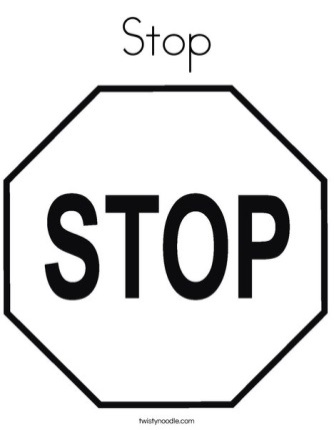 Complete the Graduation Checklist:        Check DegreeWorks via MyOCC for Program of Study        Review graduation requirements are to be met by end of current semester        Fill out petition completely in black or dark blue ink; incomplete petitions cannot be evaluated or   processed        Submit graduation petition at the Enrollment Services window, on the first floor of Watson Hall The deadline for submitting a spring 2019 graduation petition is March 1, 2019Questions regarding course requirements for the Associate in Arts degree should be directed to the Counseling Division. Make an appointment to see a counselor by visiting the counseling division or calling (714) 432-5078.OCC has one graduation ceremony each year, which is held at the end of May. All graduates are invited by mail to participate in the ceremony.You can check the status of your petition on your MyOCC student transcript. Your petition will be entered in the system as “Applied”. When the initial evaluation is completed it will show “Pending”. After the final evaluation it will show either “Awarded” or “Denied”.You can expect awarded degrees to be mailed to the address on file in August 2019.ALL DOCUMENTS MUST BE SUBMITTED BY 6-15-19 FOR SPRING 2019.  IF NOT, YOU MUST REAPPLY FOR THE NEXT GRADUATION PETITIONING PERIOD.If you need further assistance in completing your petition you may contact Claire Ippolito at 714-432-5581 or e-mail occgraduation@occ.cccd.eduAssociate in Arts Major codes:1 - Anthropology2 - Mass Communications/Media Studies3 - Dance4 - World Dance5 - English6 - Film & Television7 - Foreign Language8 - Geography9 - Journalism10 - Liberal Arts11-  Music12 - Music - Business Employee13 - Music - MIDI Applications14 - Music - Musical Entertainer - Instrumental15 - Music - Musical Entertainer - Vocal16 - Music - Studio Guitar Performer17-  Public Health18 - Religious Studies19 - Theatre ArtsPlease select one major code per petition.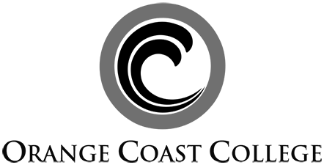 Graduation Petition for Associate in Arts DegreeApplication term - Check one Fall (Sept. 1 - Nov. 1) Spring (Jan. 1 - Mar. 1) Summer (Jul. 1 - Aug. 1)AA Degree Option and MajorAA Degree Option and MajorAA Degree Option and MajorCheck one box for Option I, II, or III Check one box for Option I, II, or III Check one box for Option I, II, or III  Option I (Local Degree)  Option II (CSU GE Breadth Transfer)   Includes Certificate of Achievement              Option III (IGETC Transfer)  Includes Certificate of Achievement    Please select one major code (REQUIRED)      Please select one major code (REQUIRED)      Please select one major code (REQUIRED)      Additional InformationYesNoHave you submitted an Academic Petition for any degree requirements?Have you submitted Advanced Placement scores?	Transfer Credit - Official transcripts with completed transfer course work must be submitted.Transfer Credit - Official transcripts with completed transfer course work must be submitted.Transfer Credit - Official transcripts with completed transfer course work must be submitted.Transfer Credit - Official transcripts with completed transfer course work must be submitted.Please list all other colleges, if any, that you have attended other than OCC.Please list all other colleges, if any, that you have attended other than OCC.Please list all other colleges, if any, that you have attended other than OCC.Please list all other colleges, if any, that you have attended other than OCC.Please list the courses, if any, you are currently taking at a college other than OCC.Please list the courses, if any, you are currently taking at a college other than OCC.Please list the courses, if any, you are currently taking at a college other than OCC.Please list the courses, if any, you are currently taking at a college other than OCC.Name of College or UniversityCourse Name & NumberCourse Name & NumberUnitsName of College or UniversityCourse Name & NumberCourse Name & NumberUnitsFor Office Use OnlyOCC Graduation Petition Associate in Arts DegreeCompletion & Submission GuidelinesInitials:      Date:      OCC Graduation Petition Associate in Arts Degree